Section 3 - External Auditor Report and Certificate 2021/22In respect of	WHITEHAVEN TOWN COUNCIL - CU0268Respective responsibilities of the body and the auditorOur responsibility as auditors to complete a limited assurance review is set out by the National Audit Office (NAO). A limited assurance review is not a full statutory audit, it does not constitute an audit carried out in accordance with International Standards on Auditing (UK & Ireland) and hence it does not provide the same level of assurance that such an audit would. The UK Government has determined that a lower level of assurance than that provided by a full statutory audit is appropriate for those local public bodies with the lowest levels of spending.Under a limited assurance review, the auditor is responsible for reviewing Sections 1 and 2 of the Annual Governance and Accountability Return in accordance with NAO Auditor Guidance Note 02 (AGN 02) as issued by the NAO on behalf of the Comptroller and Auditor General. AGN 02 is available from the NAO website - https://www.nao.org.uk/code-audit-practice/guidance-and-information-for-auditors/ .This authority is responsible for ensuring that its financial management is adequate and effective and that it has a sound system of internal control. The authority prepares an Annual Governance and Accountability Return in accordance with Proper Practices which:summarises the accounting records for the year ended 31 March 2022; andconfirms and provides assurance on those matters that are relevant to our duties and responsibilities as external auditors.External auditor report 2021/22External auditor certificate 2021/22We certify that we have completed our review of Sections 1 and 2 of the Annual Governance and Accountability Return, and discharged our responsibilities under the Local Audit and Accountability Act 2014, for the year ended 31 March 2022.External Auditor NameExternal Auditor SignaturePKF LITTLEJOHN LLPLf7//'	(<.¼:;,	f,	_, ,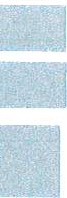 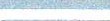 Date	19/08/2022* Note: the NAO issued guidance applicable to external auditors' work on limited assurance reviews in Auditor Guidance Note AGN/02. The AGN is available from the NAO website (www.nao.org.uk)Annual Governance and Accountability Return 2021/22 Form 3	Page 6 of 6